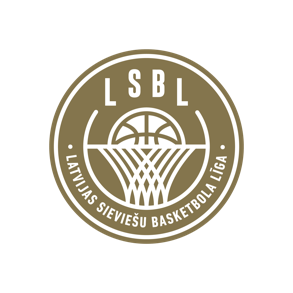 LSBL komandas reģistrācijas veidlapa 2023./2024.gada sezonaiIesniegšanas datums:                          Iesniedzēja paraksts: _______________/____________/									Z.v.LBS pārstāvja paraksts: _______________ /_______________/KlubsKlubsKomandas nosaukumsInterneta mājas lapas adrese un oficiālais kluba/komandas Instagram, Facebook un Twitter.com kontsBirojsAdrese - pilsēta, iela, pasta indekss E-pastsJuridiskie rekvizīti:NosaukumsReģistrācijas numursJuridiskā adreseSporta zāles, kurās tiks aizvadītas mājas spēlesGalvenās sporta zāles nosaukumsSporta zāles adrese (pilsēta, iela, pasta indekss)Sporta zāles ietilpībaSporta zālē sēdvietasRezerves (play off) sporta zāles nosaukumsSporta zāles adrese (pilsēta, iela, pasta indekss)Sporta zāles ietilpībaSporta zālē sēdvietasSporta formas Mājas spēlēm:
Izbraukuma spēlēm:Atbalstītāji (ģenerālsponsors, sponsori tehniskie atbalstītaji, mediju partneri)Administrācija:Vārds, uzvārdsTālrunisE - pastsParakstsPrezidentsDirektors / Valdes priekšsēdētājsĢenerālmenedžerisMenedžerisKomandas ārstsGalvenais trenerisTreneris TrenerisKluba pilnvarotā persona dokumentu iesniegšanai/saņemšanai